Publicado en Valencia, Madrid el 20/05/2016 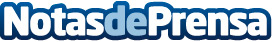 La Audiencia Provincial de Valencia falla a favor de una afectada por los Valores SantanderLa Audiencia Provincial de Valencia condena al Banco Santander a devolver el dinero invertido por una clienta en 2007 en los denominados 'Valores Santander' por entender que el banco no informó adecuadamente acerca de los riesgos de su inversiónDatos de contacto:JUANJOSE ORTEGAAbogado911412512Nota de prensa publicada en: https://www.notasdeprensa.es/la-audiencia-provincial-de-valencia-falla-a Categorias: Derecho Finanzas Madrid Valencia http://www.notasdeprensa.es